Уважаемая Екатерина Николаевна!На Ваше письмо исх. № 700-413-ЕК от 09.03.2022, Администрация Таштыпского района сообщает, что информация о проведении обучения по программе «Цифровая трансформация и цифровая экономика: технологии и компетенции» доведена до подведомственных организаций.От Администрации Таштыпского района заявок на обучение нет.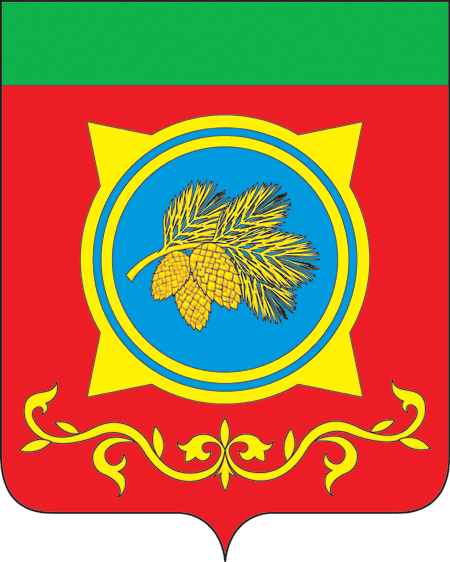 Российская ФедерацияРеспублика  ХакасияаДМИНИСТРАЦИЯтАШТЫПСКОГО РАЙОНАРоссия федерациязыхакас республиканыҢТаштып аймааныҢУСТАҒ-ПАСТАА655740, с. Таштып, ул.Ленина,35тел. (39046)2-15-37, факс 2-11-70e-mail: amotash@r-19.ru   штамп регистрациина                        от Об обучении в РАНХиГСГлава Таштыпского района 